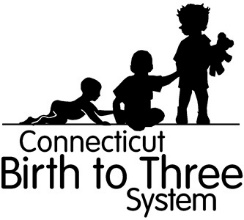 3 वर्ष से अधिक उम्र में प्रारंभिक हस्तक्षेप सेवा प्राप्त करने के लिए सहमतिबच्चे का नाम:                                                              जन्म तिथि:                                       		कनेक्टिकट Birth to Three (बर्थ टू थ्री) व्यवस्था परिवारों के किसी समूह को, सभी निम्नलिखित मापदंड पूरे करने पर अपने बच्चे के तीसरे जन्मदिन के बाद Individuals with Disabilities Education Act (IDEA, दिव्यांग व्यक्ति शिक्षा अधिनियम) के भाग C के लिए पात्र बने रहने का विकल्प प्रदान करती है। बच्चा: वर्तमान में प्रारंभिक हस्तक्षेप सेवा प्राप्त कर रहा हो,1 मई और तीसरे जन्मदिन के बाद उसके स्कूल जाने के वर्ष के आरंभ के बीच वह 3 वर्ष का हो चुका हो, औरभाग B स्कूल-पूर्व विशेष शिक्षा हेतु पात्र होने के लिए निश्चित किया गया हो यातीसरे जन्मदिन से पहले 46 से 97 दिन के अंदर भाग C के लिए सुझाया गया हो और उसकी भाग B की पात्रता अभी तक निश्चित* नहीं की गई हो।मैं समझता/समझती हूँ कि मेरे पास निम्नलिखित अधिकार है:IDEA में किसी भी परिवर्तन योजना की अपेक्षा में इस विस्तार द्वारा छूट नहीं दी गयी है।भाग B स्कूल-पूर्व विशेष शिक्षा हेतु मेरे स्कूल जिला द्वारा पात्रता निश्चित करते समय मेरे बच्चे की Individualized Family Service Plan (IFSP, व्यक्तिगत परिवार सेवा योजना) में उल्लिखित सभी प्रारंभिक हस्तक्षेप सेवाएं जारी हैं।इस विस्तार द्वारा 3 वर्ष की आयु तक निःशुल्क उपयुक्त सार्वजनिक शिक्षा (FAPE) की किसी भी अपेक्षा से छूट नहीं दी गई है।भाग B स्कूल-पूर्व विशेष शिक्षा हेतु पात्र होने पर मुझे लिखित रूप में IEP को लागू करना है या नहीं, यह चुनने से पहले मुझे अपने बच्चे की Individualized Education Plan (IEP, व्यक्तिगत शिक्षा योजना) की समीक्षा करने का अवसर मिलेगा।मेरे बच्चे को 3 वर्ष की उम्र के बाद भी भाग C “Birth to Three” प्रारंभिक हस्तक्षेप सेवा सेवाएं प्राप्त होने पर, मेरे स्कूल जिले को भाग B स्कूल-पूर्व विशेष शिक्षा के लिए FAPE प्रदान करने की ज़रूरत नहीं होगी।प्रारंभिक हस्तक्षेप सेवा 3 वर्ष से अधिक उम्र में किसी IFSP के जरिए प्रदान होने पर, उसमें एक शैक्षिक घटक शामिल होगा जो स्कूल की तैयारी को बढ़ावा देता है और इसमें पूर्व-साक्षरता, भाषा और संख्यात्मक कौशल शामिल है।जानकारी साझा करने के लिए मेरी हस्ताक्षरित सहमति के साथ (फॉर्म 1-3), मेरे निजी बीमा का बिल प्रारंभिक हस्तक्षेप सेवा 3 वर्ष से अधिक उम्र के लिए प्रारंभिक हस्तक्षेप सेवा के लिए 3 वर्ष की उम्र से पहले दिया जाएगा, जिसमें कोई अतिरिक्त खर्च शामिल नहीं होगा।मेरा परिवार किसी भी समय Birth to Three से बाहर निकल सकता है, लेकिन मेरे बच्चे के 3 वर्ष की उम्र तक पहुंचने के बाद यह केवल एक बार होगा और मेरे बच्चे के IEP के पृष्ठ 11 पर लागू होने की तारीख के बाद नहीं होगा।मुझे Birth to Three Parent’s Rights विवरणिका की एक कॉपी प्राप्त हुई है, Procedural Safeguards in Special Education और Your Rights and Options after Your Child Turns Three Between May 1 and the Start of Your School District’s School Year. मैं IDEA भाग C Birth to Three प्रारंभिक हस्तक्षेप सेवा 3 वर्ष की आयु के बाद जारी रखने के लिए सहमत हूँ, लेकिन मेरे बच्चे के तीसरे जन्मदिन के बाद स्कूल वर्ष की शुरुआत के बाद नहीं। मैंने अपने स्कूल जिले को सूचित करते हुए फॉर्म ED626 पर हस्ताक्षर किए हैं कि मैं विशेष शिक्षा में प्रारंभिक प्रवेश के लिए सहमत हूँ लेकिन स्कूल वर्ष की शुरुआत तक इसे लागू करने में देरी करना चुनता/चुनती हूँ।  मैं समझता/समझती हूँ कि मैं किसी भी समय इस सहमति से हट सकता/सकती हूँ और Birth to Three से बाहर निकल सकता/सकती हूँ लेकिन हम अपने बच्चे के तीसरे जन्मदिन के बाद फिर से नामांकन नहीं कर सकते। *यह देर से रेफर किए गए बच्चों पर लागू नहीं होता है। ऊपर देखें।यह बॉक्स चुनकर मैं इस फॉर्म की एक कॉपी अपने स्कूल जिले के साथ साझा करने की सहमति देता/देती हूँ।मैं 3 वर्ष की उम्र के बाद Birth to Three प्रारंभिक हस्तक्षेप सेवा जारी रखना नहीं चुनता/चुनती और मुझे पूर्व लिखित सूचना मिली है कि मेरी IFSP सेवाएं ______________________(तिथि) को समाप्त हो जाएंगी।________________________________________			_____________________अभिभावक के हस्ताक्षर							तिथि__________________________________________			_____________________अभिभावक के हस्ताक्षर							तिथि